X REUNIÃO DE MINISTROS DA CULTURA 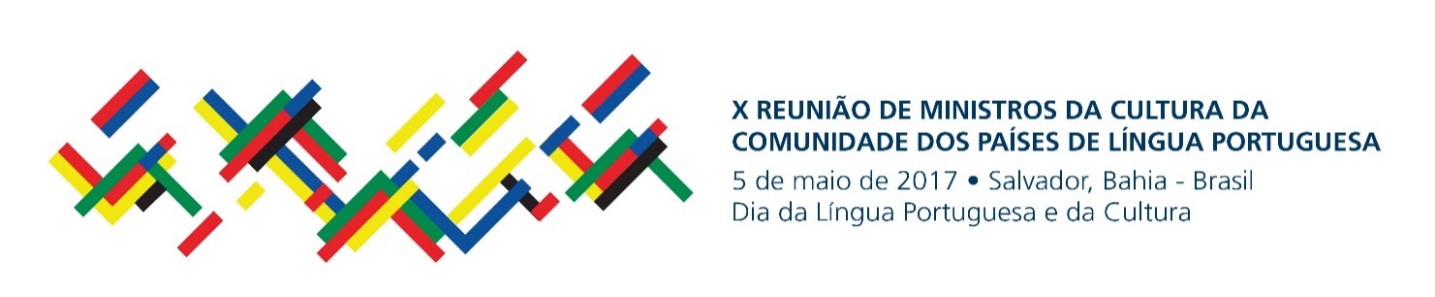 DA COMUNIDADE DOS PAÍSES DE LÍNGUA PORTUGUESASalvador,5 de maio de 2017Projeto de Resolução sobre a criação daComissão de Patrimônio Cultural da CPLPOs Ministros da Cultura, ou seus Representantes, da República de Angola, da República Federativa do Brasil, da República de Cabo Verde, da República da Guiné-Bissau, da República da Guiné Equatorial, da República de Moçambique, da República Portuguesa, da República Democrática de São Tomé e Príncipe e da República Democrática de Timor-Leste, reunidos na cidade de Salvador, no dia 5 de maio de 2017, durante a sua X Reunião, com o objetivo de discutir o balanço, sustentabilidade e continuidade do Plano Estratégico de Cooperação Cultural Multilateral da CPLP (2014-2020);Reconhecendo que a cooperação no campo da cultura vem ganhando densidade entre os países da Comunidade e que o patrimônio cultural consiste numa dimensão estratégica para o fortalecimento dos laços que a unem.Reconhecendo que a complexidade da dimensão patrimonial demanda o estabelecimento de estratégias que fomentem iniciativas de valorização do patrimônio cultural comum enquanto via para a integração e o desenvolvimento sustentável desse universo multilateral.  DECIDEM: 1. Criar, no âmbito da CPLP, a Comissão de Patrimônio Cultural – CPC que reúna as instituições públicas incumbidas da preservação e salvaguarda do patrimônio cultural, reforçando a capacidade institucional dos Estados Membros nesta matéria.2. Determinar que cada país integrante da Comunidade produza um Informe Executivo, ainda em 2017, sobre o seu quadro estrutural de atuação no campo do Patrimônio, informando qual instituição focal nacional responderá pelas questões relacionadas, além de destacar a sua atuação nesse campo e qual composição de sua delegação político-institucional.3. Instruir que esta Comissão funcione no âmbito das reuniões periódicas dos Ministros da Cultura da CPLP, em consonância com o quadro orientador para as reuniões ministeriais setoriais.4. Propor, no exercício da presidência rotativa brasileira da CPLP, a realização da 1ª Reunião da Comissão de Patrimônio Cultural da CPLP, em 2018.Feita em Salvador, a 05 de maio de 2017.